会展 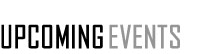 2018年投资会展日程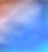 2018 Vancouver Resource Investment Conference 2018年1月21日-22日
加拿大温哥华会展中心西区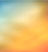 2018 RIU Explorers Conference 2018年 RIU澳大利亚勘探者会展
2018年2月20日-22日
西澳州 Esplanade Hotel Fremantle - by Rydges 酒店2018 TechKnow Invest Roadshow - Series 6TechKnow 科技项目投资路展 （第六场）
2018年4月10日 – 新南威尔士州，悉尼 Radisson Blu 酒店
2018年4月12日 – 维多利亚州，墨尔本 Grand Hyatt 酒店RIU Sydney Resources Round-up 20182018年 RIU悉尼资源会展 
2018年5月8日- 10 日
新南威尔士州，悉尼 Wentworth Sofitel 酒店Gold Coast Investment Showcase 20182018年 黄金海岸投资展
2018年6月20日-21日
昆士兰州, 冲浪天堂 Marriott 度假酒店RIU Good Oil Conference 20182018年 RIU石油与能源资源会展 
2018年9月12日- 13日
西澳大利亚州, 珀斯Hyatt Regency酒店RIU Resources Investor Roadshow 20182018 RIU资源投资路展 
2018年9月25日 -新南威尔士州，悉尼Intercontinental 酒店
2018年9月27日 -维多利亚州，墨尔本 Grand Hyatt 酒店Mining 2018 Resources Convention 2018年 澳大利亚年度矿业资源会展
2018年10月17日- 18日
昆士兰州, 布里斯班希尔顿酒店2018 TechKnow Invest Roadshow - Series 7TechKnow 科技项目投资路展（第七场） 
2017年10月30日 -新南威尔士州，悉尼 Radisson Blu 酒店
2018年11月1日 -维多利亚州，墨尔本 Grand Hyatt 酒店2018 Technology and Low Emission Minerals Conference低排放与科技矿产会展
2018年11月13-14日
西澳大利亚珀斯凯悦酒店